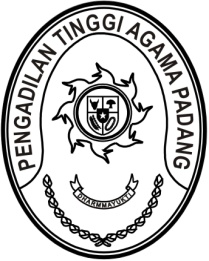 MAHKAMAH AGUNG REPUBLIK INDONESIADIREKTORAT JENDERAL BADAN PERADILAN AGAMAPENGADILAN TINGGI AGAMA PADANGJalan By Pass KM 24, Batipuh Panjang, Koto TangahKota Padang, Sumatera Barat 25171 www.pta-padang.go.id, admin@pta-padang.go.idSURAT TUGASNomor:            /KPTA.W3-A/HM1.1.1/IV/2024Menimbang 	: 	bahwa Direktorat Jenderal Badan Peradilan Agama mengadakan kegiatan Penyerahan Penghargaan Pengadilan Berprestasi di Lingkungan Peradilan Agama yang diikuti antara lain oleh Ketua Pengadilan Agama Batusangkar dan Pengadilan Agama Lubuk Basung;Dasar	: 	Undangan Sekretaris Jenderal Badan Peradilan Agama Mahkamah Agung RI nomor 743/DjA.1/HM.1.1.1/IV/2024 tanggal 17 April 2024;MENUGASKANKepada	: 	1. 	Dr. Yengkie Hirawan, S.Ag., M.Ag., 197702082007041001, Pembina Tingkat I (IV/b), Ketua Pengadilan Agama Batusangkar;		2. 	Rinaldi. M, S.H.I., 198301022009041008, Pembina (IV/a), Ketua Pengadilan Agama Lubuk Basung;Untuk	: 	Mengikuti kegiatan Penyerahan Penghargaan Pengadilan Berprestasi di Lingkungan Peradilan Agama Mahkamah Agung RI pada tanggal 
24 s.d. 25 April 2024 di Hotel Mercure Ancol, Jl. Pantai Indah, Ancol, Jakarta Baycity, Kota Jakarta.		Segala biaya yang timbul untuk pelaksanaan tugas ini dibebankan pada DIPA masing-masing satuan kerja Tahun Anggaran 2024;		Surat tugas ini dibuat untuk dipergunakan sebagaimana mestinya.    Padang, 18 April 2024	KetuaAbd. Hamid PulunganTembusan: Direktur Jenderal Badan Peradilan Agama Mahkamah Agung RI;Ketua Pengadilan Agama Batusangkar;Ketua Pengadilan Agama Lubuk Basung.